                        Зимина Наталья Александровна, 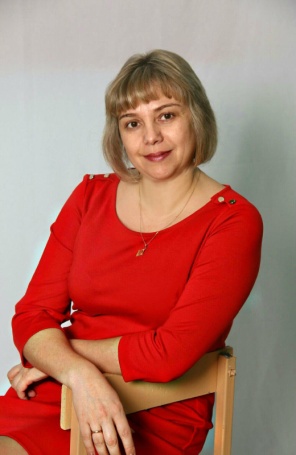 учитель русского языка и литературы ВКО Зыряновский районКГУ «Средняя школа № 1 им.В.М.Инюшинаг.Серебрянска»Урок руского языка в 9 классе Тема:          Синтаксический и пунктуационный разборы сложного предложения с разными видами связиЦель:           Обучение выполнения синтаксического и пунктуационного разборов сложного предложения с разн6ыми видами связиЗадачи:    Обучающие:Обобщить и углубить знания о сложных предложениях с разными видами связи;Отработать навыки и умения определять виды связи, находить предикативные части и компоненты, составлять  схемы  предложения    Развивающие:Развивать  орфографическую зоркость, память;Развивать речевую и мыслительную деятельность;Развивать аналитические способности: умения комментировать, обобщать; Вырабатывать умения практического применения полученных знаний на практике;    Воспитывающие:              Создание на уроке положительной культурно-речевой среды и атмосферы;              Прививать интерес к изучению истории о космосе, воспитывать толерантностьТип урока:                  КомбинированныйВид урока:                  Урок изучения нового материалаОборудование:                    Лист – памятка, раздаточный материал (информационные карточки с дифференцированными заданиями, карточки для работы в парах)Методы обучения: по источникам знаний (словесные, наглядные, практические)               по характеру познавательной деятельности: репродуктивный, объяснительно – иллюстративный); аналитический, обобщающийИнтеграция: связь с уроком географией, историей русской литературы  (предложения о Дне космонавтики, первом космонавте Ю.А.Гагарине))Форма познавательной деятельности:                фронтальная, индивидуально – обособленная, парнаяХОД УРОКА:Этапы урока:Деятельность учителяДеятельность учащихся1.Организационный момент:- психологический настрой- мотивация Добрый день!Прозвенел уже звонок, Начинаем наш урок!Сегодня в классе праздник: к нам пришли гости и у Лизы День рождения!!!Пожелаем ещё раз ей всего доброго, здоровья и удачи!!!А вам, ребята, я желаю позитива, креативности и успехов на нашем уроке!Давайте вспомним, о чём мы говорили на прошлом уроке? Какие виды предложений изучаем?Психологический настрой учащихсяУч-ся отвечают2.Мотивация. Определение темы, цели урока:Чтение темы( предложение, схема, пунктуация, предикативная часть, по цели высказывания, по наличию главных предложений….1.Запись даты.2. Читая тему урока, уч-ся определяют цель урока2.Этап проверки  домашнего задания:У доски: упр. 472 (2 уч-ся слабые), упр.460 стр.211 (1 уч-ся)2 уч-ся – упр.4721 уч-ся – упр.4603.Этап всесторонней проверки знаний1.«Мозговой штурм»2.Орфографический диктант3.Составление по схемам предложения1)  «Мозговой штурм»:2) Орфографический диктант: пятьдесят пять лет, фри, он алтыншы, первого, две тысячи первый, он екiншi, пятиэтажка, жиырма, восемьдесят шесть, одна девятая, тройка, шестнадцать.Какие лишние слова? Почему?3)Синтаксическая минутка:1.«Мозговой штурм» 3 уч-ся :1 уч-ся – 1 ряд1 уч-ся – 2 ряд1 уч-ся – 3 ряд2.Орфографический диктант: (определить разряды числительных)3.Синтаксическая минута(составление cложного предложения с разными видами связи, используя числительные.4.Этап усвоения новых знаний (исследуют новый материал)Синтаксический разбор предложения: (по образцу)12 апреля отмечается День космонавтики, этот праздник установлен по предложению второго лётчика-космонавта СССР Германа Титова, который обратился с соответствующим предложением 26 марта 1962 года ВЫВОД: 12 апреля отмечается День космонавтики, этот праздник установлен по предложению второго лётчика-космонавта СССР Германа Титова, который обратился с соответствующим предложением 26 марта 1962 года Формулируют вывод6.Физ. пауза:Какая любимая оценка для учащегося? «5».На каждую цифру –имя одноклассника.Помашите ручкойУлыбнитесьПодойдите, обнимитеСделайте массаж на спинеСделайте комплиментУчащиеся выполняют физ.паузу.7.Этап информации учащихся о домашнем задании.На выбор:1)стр. 214  упражнение № 4662) выписать из романа И.С.Тургенева «Отцы и дети» ССК и выполнить синт. разборЗаписывают домашнее задание8.Этап закрепления новых знаний1.Работа с учебником: стр. 213 упр.464 (1) 2.Работа в парах: взаимопроверка с другой парой) (1 уч-ся каждой группы у доски) 1.Работа с учебником: стр. 213 упр.464 (1) – 1 учащийся 2.Работа в парах: взаимопроверка с другой парой)2 пары у доски9.Итог урока:РефлексияСправились ли мы с задачами урока? Чему мы научились сегодня на уроке?Чем заинтересовал вас урок?Что показалось трудным на уроке?Определите, на каком острове вы сегодня были: удачи, знания, скукиЗнать – это не значит зазубрить, это значит осмыслить и запомнить.Надеюсь, что вы осмыслили всё на уроке и запомнили.Спасибо за работу,  за сотрудничество!Учащиеся наклеивают на острова жетоны, высказывают свои мнения.(что было легко выполнять, что было сложным)